РОССИЙСКАЯ ФЕДЕРАЦИЯРОСТОВСКАЯ ОБЛАСТЬМУНИЦИПАЛЬНОЕ ОБРАЗОВАНИЕ«ШОЛОХОВСКОЕ ГОРОДСКОЕ ПОСЕЛЕНИЕ»СОБРАНИЕ ДЕПУТАТОВ ШОЛОХОВСКОГО ГОРОДСКОГО ПОСЕЛЕНИЯРЕШЕНИЕот 25.11.2021 № 11р.п. ШолоховскийОб оплате труда муниципальных служащихв органе местного самоуправления Шолоховского городского поселенияВ соответствии с Федеральным законом от 6 октября 2003 года № 131-ФЗ «Об общих принципах организации местного самоуправления в Российской Федерации», Федеральным законом от 02 марта 2007 года № 25-ФЗ «О муниципальной службе в Российской Федерации», Областным законом от 09 октября 2007 года № 786-ЗС «О муниципальной службе в Ростовской области», постановлением Правительства Ростовской области от 10 ноября 2011 года № 116 «О нормативах формирования расходов на оплату труда депутатов, выборных должностных лиц местного самоуправления, осуществляющих свои полномочия на постоянной основе, и муниципальных служащих» и Уставом муниципального образования «Шолоховское городское поселение» Собрание депутатов Шолоховского городского поселения р е ш и л о:1. Утвердить положение «Об оплате труда муниципальных служащих в органах местного самоуправления Шолоховского городского поселения» (далее – Положение) согласно приложению к настоящему решению.2. Признать утратившими силу решения Собрания депутатов Шолоховского городского поселения:от 19.04.2019 №98 «Об утверждении Положения об оплате труда муниципальных служащих  Шолоховского городского поселения считать утратившим силу;от 24.01.2020 №121 «О внесении изменений в решение Собрания депутатов Шолоховского городского поселения от 31.10.2019 №98 «О денежном содержании муниципальных служащих муниципального образования «Шолоховское городское поселение»;от 28.10.2021 №10 «О внесении изменений в решение Собрания депутатов от 31.10.2019 №98 «О денежном содержании муниципальных служащих муниципального образования «Шолоховское городское поселение».3. Настоящее решение вступает в силу после его официального обнародования и применяется к правоотношениям, возникшим с 01 октября 2021 года, за исключением абзацев восьмого и четырнадцатого статьи 4.4. Абзацы восьмой и четырнадцатый статьи 4 вступают в силу с 1 января 2022 года.5. Контроль за выполнением настоящего решения возложить на постоянную комиссию по экономической реформе, бюджету, налогам и муниципальной собственности (Лебеденко С.М.).Председатель Собрания депутатов – глава Шолоховского городского поселения                                 Н.А. ВойноваПриложениек решению Собрания депутатовШолоховского городского поселенияот 25 ноября 2021 года № 11«Об оплате труда муниципальных служащих в органе местного самоуправления Шолоховского городского поселения»ПОЛОЖЕНИЕоб оплате труда муниципальных служащих в органе местного самоуправления Шолоховского городского поселенияСтатья 1. Оплата труда муниципальных служащих органа местного самоуправления Шолоховского городского поселения.1. Оплата труда муниципальных служащих органа местного самоуправления Шолоховского городского поселения (далее – муниципальный служащий) производится в виде денежного содержания, которое состоит из должностного оклада муниципального служащего в соответствии с замещаемой им должностью муниципальной службы (далее – должностной оклад), а также из дополнительных выплат, определяемых областным законодательством.2. К дополнительным выплатам относятся:1) ежемесячная квалификационная надбавка к должностному окладу; 2) ежемесячная надбавка к должностному окладу за выслугу лет; 3) ежемесячная надбавка к должностному окладу за особые условия муниципальной службы (сложность, напряженность, специальный режим работы и иные особые условия); 4) ежемесячное денежное поощрение; 5) ежемесячная процентная надбавка к должностному окладу за работу со сведениями, составляющими государственную тайну; 6) премии за выполнение особо важных и сложных заданий (далее премии);7) единовременная выплата при предоставлении ежегодного оплачиваемого отпуска; 8) материальная помощь.3. Размеры должностных окладов муниципальных служащих устанавливаются в размерах, кратных должностному окладу в соответствии с замещаемой государственным гражданским служащим Ростовской области должностью государственной гражданской службы Ростовской области «специалист» в размере 7318 рублей, установленному Областным законом от 10 декабря 2010 года № 538-3C«О денежном содержании государственных гражданских служащих Ростовской области».4. Коэффициенты, применяемые при исчислении размеров должностных окладов муниципальных служащих, устанавливаются согласно приложению 1 к настоящему Положению.5. Размеры должностных окладов муниципальных служащих ежегодно увеличиваются (индексируются) в соответствии с решением Собрания депутатов Шолоховского городского поселения о бюджете на соответствующий финансовый год в сроки и в пределах размера повышения (индексации) должностных окладов (денежного содержания) государственных гражданских служащих Ростовской области. При увеличении (индексации) должностных окладов муниципальных служащих их размеры подлежат округлению до целого рубля в сторону увеличения. 6. Дополнительные выплаты муниципальным служащим: 1) ежемесячная квалификационная надбавка к должностному окладу устанавливается в соответствии с занимаемой должностью, квалификацией, исходя из фонда оплаты труда.Ежемесячная квалификационная надбавка к должностному окладу устанавливается дифференцированно по группам должностей муниципальной службы в следующих размерах:- по высшим должностям муниципальной службы – не менее 40 и не более 50 процентов должностного оклада;- по главным и ведущим должностям муниципальной службы - не менее 30 и не более 50 процентов должностного оклада;- по старшим должностям муниципальной службы - не менее 25 и не более 50 процентов должностного оклада;Для лиц, вновь назначаемых на должности муниципальной службы, на период испытательного срока надбавка устанавливается в размере до 25 процентов должностного оклада.Надбавка может быть увеличена или уменьшена (в соответствии с трудовым законодательством РФ) при изменении квалификационных результатов деятельности муниципального служащего, но без превышения установленного предела.Ежемесячная квалификационная надбавка к должностному окладу имеет персональный характер и назначается руководителем органа местного самоуправления: Главой Администрации Шолоховского городского поселения – муниципальным служащим аппарата Администрации Шолоховского городского поселения по представлению руководителей структурных подразделений Администрации Шолоховского городского поселения;Председателем Собрания депутатов – главой Шолоховского городского поселения – Главе Администрации Шолоховского городского поселения.Муниципальным служащим, проработавшим неполный месяц: в связи с призывом на службу в Вооруженные силы Российской Федерации, переводом на другую работу, поступлением в учебное заведение, окончанием срочного трудового договора, сокращением численности или штата работников, уходом на пенсию, увольнением по собственному желанию, поступившим на муниципальную службу в расчетный период, - выплата квалификационной надбавки производится пропорционально отработанному времени.Ежемесячная квалификационная надбавка не устанавливается муниципальным служащим, во время нахождения в отпуске без сохранения заработной платы и в отпуске по уходу за ребенком до достижения им возраста 3-х лет. При совмещении профессий ежемесячная квалификационная надбавка выплачивается по основной должности работника.Надбавка начисляется исходя из должностного оклада муниципального служащего без учета дополнительных выплат и выплачивается, с момента возникновения права на ее выплату ежемесячно в сроки выплаты денежного содержания.Надбавка учитывается во всех случаях исчисления среднего заработка муниципальных служащих;2) ежемесячная надбавка к должностному окладу муниципального служащего за выслугу лет устанавливается:а) при стаже муниципальной службы от 1 года до 5 лет - 10 процентов должностного оклада;б) при стаже муниципальной службы от 5 до 10 лет - 15 процентов должностного оклада;в) при стаже муниципальной службы от 10 до 15 лет - 20 процентов должностного оклада;г) при стаже муниципальной службы свыше 15 лет - 30 процентов должностного оклада.Стаж на получение ежемесячной надбавки к должностному окладу за выслугу лет муниципальным служащим исчисляется в соответствии с федеральным и областным законодательством. Ежемесячная надбавка за выслугу лет во время нахождения муниципальных служащих в отпуске без сохранения заработной платы, по уходу за ребенком до достижения им возраста 3-х лет не начисляется.Решение об установлении конкретного размера надбавки к должностному окладу за выслугу лет оформляется распоряжением Главы Администрации Шолоховского городского поселения.Ежемесячная надбавка к должностному окладу за выслугу лет устанавливается с момента возникновения права на назначение или изменение размера надбавки. Муниципальным служащим, проработавшим неполный месяц в расчетном периоде, выплата надбавки за выслугу лет производится пропорционально отработанному времени.Надбавка начисляется исходя из должностного оклада муниципального служащего, без учета дополнительных выплат и выплачивается с момента возникновения права на ее выплату ежемесячно в сроки выплаты денежного содержания.Надбавка за выслугу лет учитывается во всех случаях исчисления среднего заработка муниципального служащего;3) ежемесячная надбавка к должностному окладу за особые условия муниципальной службы (сложность, напряженность, специальный режим работы и иные особые условия) устанавливается дифференцированно по группам должностей муниципальной службы в следующих размерах:а) муниципальным служащим, замещающим высшие должности муниципальной службы, - от 150 до 200 процентов должностного оклада;б) муниципальным служащим, замещающим главные должности муниципальной службы, - от 120 до 150 процентов должностного оклада;в) муниципальным служащим, замещающим ведущие должности муниципальной службы, - от 90 до 120 процентов должностного оклада;г) муниципальным служащим, замещающим старшие должности муниципальной службы, - от 60 до 90 процентов должностного оклада;д) муниципальным служащим, замещающим младшие должности муниципальной службы, - до 60 процентов должностного оклада.Ежемесячная надбавка к должностному окладу за особые условия муниципальной службы (сложность, напряженность, специальный режим работы и иные особые условия) имеет персональный характер в соответствии с занимаемой должностью, выполняемыми функциями и персональной нагрузкой, напряженностью служебного (трудового) процесса (интеллектуальные, сенсорные, эмоциональные нагрузки, степень монотонности нагрузок), квалификацией, качеством выполнения ответственных работ, в короткие сроки, в том числе и за пределами нормальной продолжительности рабочего времени и назначается в пределах утвержденного фонда оплаты труда: Главой Администрации Шолоховского городского поселения - муниципальным служащим Администрации Шолоховского городского поселения.Председателем Собрания депутатов – главой Шолоховского городского поселения – Главе Администрации Шолоховского городского поселения.Размер ежемесячной надбавки к должностному окладу за особые условия муниципальной службы (сложность, напряженность, специальный режим работы и иные особые условия) может быть увеличен, но не выше максимального размера по соответствующей группе должностей муниципальной службы, в зависимости от повышения сложности и напряженности в службе или снижен, но не ниже минимального размера по соответствующей группе должностей муниципальной службы, в зависимости от понижения сложности и напряженности в службе.Муниципальным служащим, проработавшим неполный месяц в расчетном периоде, выплата ежемесячной надбавки к должностному окладу за особые условия муниципальной службы (сложность, напряженность, специальный режим работы и иные особые условия) производится пропорционально отработанному времени.Ежемесячная надбавка к должностному окладу за особые условия муниципальной службы (сложность, напряженность, специальный режим работы и иные особые условия) не устанавливается работникам, во время нахождения в отпуске без сохранения заработной платы и в отпуске по уходу за ребенком до достижения им возраста 3-х лет. Для лиц, вновь назначаемых на должности муниципальной службы, на период установленного испытательного срока надбавка за особые условия устанавливается в минимальном размере.Надбавка начисляется исходя из должностного оклада муниципального служащего, без учета дополнительных выплат и выплачивается с момента возникновения права на ее выплату ежемесячно в сроки выплаты денежного содержания.Надбавка за особые условия учитывается во всех случаях исчисления среднего заработка муниципальных служащих.4) ежемесячное денежное поощрение.Размеры ежемесячного денежного поощрения муниципальных служащих устанавливаются в размерах, кратных должностному окладу по соответствующей должности.Коэффициенты, применяемые при исчислении размеров ежемесячного денежного поощрения муниципальных служащих, устанавливаются согласно приложению 1 к настоящему Положению.Ежемесячное денежное поощрение муниципальным служащим не устанавливается в период прохождения муниципальным служащим во время нахождения в отпуске без сохранения заработной платы и в отпуске по уходу за ребенком до достижения им возраста 3-х лет;Начисление ежемесячного денежного поощрения производится в текущем месяце пропорционально отработанному времени, исходя из должностного оклада муниципального служащего, без учета дополнительных выплат и выплачивается в дни выплаты денежного содержания за текущий месяц.Ежемесячное денежное поощрение учитывается во всех случаях исчисления среднего заработка муниципальных служащих.5) ежемесячная процентная надбавка к должностному окладу за работу со сведениями, составляющими государственную тайну.Ежемесячная процентная надбавка к должностному окладу за работу со сведениями, составляющими государственную тайну, имеет персональный характер и устанавливается правовым актом руководителя органа местного самоуправления Шолоховского городского поселения в размерах и порядке, определенных Постановлением Правительства Российской Федерации от 18 сентября 2006 года № 573 «О предоставлении социальных гарантий гражданам, допущенным к государственной тайне на постоянной основе, и сотрудникам структурных подразделений по защите государственной тайны». Ежемесячная процентная надбавка к должностному окладу за работу со сведениями, составляющими государственную тайну, выплачивается за фактически отработанное время;6) премии за выполнение особо важных и сложных заданий.Премии за выполнение особо важных и сложных заданий выплачиваются в пределах установленного фонда оплаты труда согласно приложению 2 к настоящему Положению.Решение о выплате премии, в пределах утвержденного фонда оплаты труда, принимается:Главой Администрации Шолоховского городского поселения – муниципальным служащим Администрации Шолоховского городского поселения.Председателем Собрания депутатов – главой Шолоховского городского поселения – Главе Администрации Шолоховского городского поселения.7) единовременная выплата при предоставлении ежегодного оплачиваемого отпуска.Муниципальному служащему при предоставлении ежегодного оплачиваемого отпуска (части ежегодного оплачиваемого отпуска) в текущем календарном году производится единовременная выплата в размере двух должностных окладов в расчете на год на основании письменного заявления о предоставлении единовременной выплаты (далее – заявление). Размер единовременной выплаты определяется исходя из размера должностного оклада, установленного на день подачи заявления. По решению работодателя, единовременная выплата при предоставлении ежегодного оплачиваемого отпуска может производиться единовременно в полном объеме или частями по личному заявлению работника.В случае если муниципальный служащий не использовал в течение календарного года своего права на ежегодный оплачиваемый отпуск, единовременная выплата производится в конце календарного года на основании его письменного заявления.При увольнении либо уходе муниципального служащего в ежегодный оплачиваемый отпуск с последующим увольнением с муниципальной службы единовременная выплата при предоставлении ежегодного оплачиваемого отпуска производится пропорционально отработанному времени, прошедшему с начала календарного года до дня увольнения с муниципальной службы. В период работы, дающий право на единовременную выплату при предоставлении ежегодного оплачиваемого отпуска, включаются периоды: ежегодных оплачиваемых отпусков; временной нетрудоспособности; служебных командировок; дополнительных отпусков, связанных с обучением, при условии сохранения среднего заработка и другие периоды, когда за временно отсутствующим муниципальным служащим сохраняется средний заработок.В случае если на момент увольнения муниципального служащего единовременная выплата уже была выплачена, часть выплаты, приходящаяся на не отработанное до конца календарного года время, удерживается. Удержание соответствующей части единовременной выплаты не производится, если: муниципальный служащий увольняется по основаниям, предусмотренным пунктом 8 части 1 статьи 77, пунктами 1 и 2 части 1 статьи 81, пунктами 1, 2, 5 и 7 статьи 83 Трудового кодекса Российской Федерации. Единовременная выплата не выплачивается: муниципальным служащим в части периода нахождения в отпуске без сохранения заработной платы на длительное время (более 60 календарных дней в году); муниципальным служащим в части периода нахождения в отпуске по уходу за ребенком до достижения им возраста трех лет; муниципальным служащим, уволенным с муниципальной службы по основаниям, определенным пунктами 3, 5-7, 9-11 части 1 статьи 81, пунктами 4 и 8 статьи 83 Трудового кодекса Российской Федерации, пунктами 2-4 части 1 статьи 19 Федерального закона от 02.03.2007 № 25-ФЗ «О муниципальной службе в Российской Федерации».В случае перевода муниципального служащего на должность муниципальной службы в другой орган местного самоуправления оплата единовременной выплаты производится в каждом органе местного самоуправления пропорционально отработанному времени.Единовременная выплата к отпуску учитывается при исчислении средней заработной платы работника.8) материальная помощь.Материальная помощь выплачивается в размере одного должностного оклада в расчете на год. Выплата материальной помощи производится без издания распорядительного документа равными частями один раз в квартал в первой декаде месяца, следующего за истекшим кварталом, в IV квартале - до 25 декабря. Муниципальному служащему, принятому на муниципальную службу в течение квартала, выплата материальной помощи производится пропорционально отработанному времени в текущем квартале, прошедшему со дня поступления на муниципальную службу. При выходе на муниципальную службу муниципального служащего, находившегося в отпуске по уходу за ребенком, выплата материальной помощи такому муниципальному служащему производится в первой декаде месяца, следующего за истекшим кварталом, в IV квартале - до 25 декабря, пропорционально отработанному времени, прошедшему со дня выхода на муниципальную службу.  При увольнении муниципального служащего с муниципальной службы выплата материальной помощи производится пропорционально отработанному времени, прошедшему с начала квартала до дня увольнения со службы. В случае увольнения с муниципальной службы по основаниям, предусмотренным пунктами 3,5,6,7,11 статьи 81 Трудового кодекса Российской Федерации, материальная помощь не выплачивается.При наличии экономии денежных средств по фонду оплаты труда муниципальным служащим может быть выплачена материальная помощь в размере одного должностного оклада в связи с заключением брака, рождением ребенка, смертью близких родственников (родителей, детей, супруга (супруги), утратой личного имущества в результате пожара или стихийного бедствия, потребностью в лечении или восстановлении здоровья в связи с болезнью (травмой), несчастным случаем, аварией, а также в иных случаях острой необходимости. Выплата такой материальной помощи осуществляется по решению руководителя соответствующего органа местного самоуправления Шолоховского городского поселения на основании письменного заявления муниципального служащего с приложением документов, подтверждающих соответствующие обстоятельства. Размер материальной помощи определяется исходя из размера должностного оклада, установленного на день принятия решения о выплате материальной помощи.Статья 2. Дополнительные гарантии и иные выплаты, предоставляемые муниципальным служащим.1. Муниципальным служащим выплачивается ежегодная компенсация на лечение в размере 4,8 должностного оклада в расчете на год. Ежегодная компенсация на лечение выплачивается равными частями не чаще одного раза в квартал. Выплата компенсации на лечение производится без издания распорядительного документа в первой декаде месяца, следующего за истекшим кварталом, в IV квартале – до 25 декабря. По решению работодателя, в исключительных случаях, выплата компенсации на лечение может производиться единовременно в полном объеме или частями в расчете на год.Муниципальным служащим, принятым на муниципальную службу в течение квартала, компенсация на лечение за квартал поступления выплачивается пропорционально отработанному времени, прошедшему со дня поступления на муниципальную службу до окончания квартала.При уходе муниципального служащего в отпуск по уходу за ребенком, компенсация на лечение выплачивается пропорционально отработанному времени, прошедшему с начала квартала до дня ухода в соответствующий отпуск. При выходе на муниципальную службу муниципального служащего находившегося в указанном отпуске, компенсация на лечение выплачивается пропорционально отработанному времени, прошедшему со дня выхода на муниципальную службу до окончания квартала.При увольнении муниципального служащего с муниципальной службы, компенсация на лечение выплачивается пропорционально отработанному времени, прошедшему с начала квартала до дня увольнения со службы. В случае увольнения с муниципальной службы по основаниям, предусмотренным пунктами 3,5,6,7, 7.1,11 статьи 81 Трудового кодекса Российской Федерации, компенсация на лечение не выплачивается.Право на получение ежегодной компенсации на лечение муниципальным служащим, сохраняется в случаях: временной нетрудоспособности, ежегодного оплачиваемого отпуска, дополнительного отпуска с сохранением среднего заработка, служебной командировки, в других случаях, когда за временно отсутствующим муниципальным служащим сохраняется оплата труда. Ежегодная компенсация на лечение не выплачивается лицам, находящимся в отпуске по уходу за ребенком до достижения им возраста трех лет.Размер компенсации на лечение определяется исходя из установленного должностного оклада по муниципальной должности на день окончания соответствующего квартала, а в четвертом квартале – на 1 декабря учетного периода.Не использованная в текущем календарном году компенсация на лечение на последующие годы не переносится.2. Муниципальным служащим, при наличии экономии средств, предусмотренных сметой доходов и расходов на содержание органа местного самоуправления Шолоховского городского поселения, может выплачиваться доплата за ученую степень, почетное звание Российской Федерации, соответствующие, направлению деятельности муниципального служащего, в следующих размерах:а) 1000 рублей - за кандидатскую степень;б) 1500 рублей - за докторскую степень.Доплата за ученую степень, почетное звание Российской Федерации, соответствующие направлению деятельности муниципального служащего, выплачивается на основании письменного заявления муниципального служащего и учитывается при исчислении средней заработной платы работника Соответствие ученой степени, почётного звания Российской Федерации, соответствующему, направлению деятельности муниципального служащего определяется руководителем соответствующего органа местного самоуправления Шолоховского городского поселения.3. Муниципальным служащим при изменении системы оплаты труда, в случае, когда вновь установленный размер денежного содержания с учетом дополнительных гарантий, окажется ниже размера денежного содержания с учетом дополнительных гарантий, установленного до ее введения, производится доплата в пределах планового фонда оплаты труда.В целях определения размера доплаты, выплачиваемой муниципальным служащим, учитываются следующие выплаты:должностной оклад;ежемесячная квалификационная надбавка к должностному окладу;ежемесячная надбавка к должностному окладу за особые условия муниципальной службы (сложность, напряженность, специальный режим работы и иные особые условия);ежемесячная надбавка к должностному окладу за выслугу лет;ежемесячная процентная надбавка к должностному окладу за работу со сведениями, составляющими государственную тайну;ежемесячное денежное поощрение:премия за выполнение особо важных и сложных заданий (выплачиваемая по результатам работы за квартал);доплата за ученую степень, соответствующую направлению деятельности муниципального служащего;единовременная выплата при предоставлении ежегодного оплачиваемого отпуска;материальная помощь.Размер доплаты является фиксированным и пересматривается в сторону уменьшения исключительно при очередном повышении должностных окладов муниципальных служащих.Доплата начисляется за фактически отработанное время и выплачивается одновременно с заработной платой текущего месяца.Доплата входит в состав средней заработной платы для всех случаев определения ее размера, предусмотренных Трудовым кодексом Российской Федерации, исчисления пособий по временной нетрудоспособности, по беременности и родам и ежемесячного пособия по уходу за ребенком.Доплата входит в состав среднемесячного денежного содержания для определения его размера в целях назначения государственной пенсии за выслугу лет муниципальным служащим.Право на указанную доплату также имеют лица, поступившие на муниципальную службу после изменения системы оплаты труда, и муниципальные служащие, переведенные на иную должность муниципальной службы после изменения системы оплаты труда. Статья 3. Формирование фонда оплаты труда муниципальных служащих.1. При формировании фонда оплаты труда муниципальных служащих сверх суммы средств, направляемых для выплаты должностных окладов, предусматриваются следующие средства для выплаты (в расчете на год): 1) ежемесячной квалификационной надбавка к должностному окладу – в размере 4 должностных окладов;2) ежемесячной надбавки за выслугу лет - в размере 3 должностных окладов;3) ежемесячной надбавки за особые условия - в размере 14 должностных окладов;4) ежемесячной процентной надбавки за работу со сведениями, составляющими государственную тайну, в размере, определяемом в соответствии с законодательством Российской Федерации - в размере 1,5 должностных окладов;;5) ежемесячного денежного поощрения - в размере 8 должностных окладов;6) единовременной выплаты при предоставлении ежегодного оплачиваемого отпуска и материальной помощи - в размере 3 должностных окладов;7) ежегодной компенсации на лечение - в размере 4,8 должностного оклада;8) премий за выполнение особо важных и сложных заданий - в размере 2,4 должностного оклада. 3. Финансирование расходов на оплату труда муниципальных, осуществляется за счет средств местного бюджета в пределах утвержденных лимитов бюджетных обязательств на очередной финансовый год.4. Экономия денежных средств по фонду оплаты труда муниципальных служащих, изъятию не подлежит и может быть направлена по решению руководителя соответствующего органа местного самоуправления на выплату премий, материальной помощи и другие выплаты, предусмотренные федеральным и областным законодательством.Статья 4. Основания выплаты единовременного пособия муниципальным служащим за полные годы стажа муниципальной службы при увольнении на пенсию с должности муниципальной службы.Муниципальным служащим, достигшим пенсионного возраста, предусмотренного частью 1 статьи 8 Федерального закона от 28 декабря 2013 года № 400-ФЗ «О страховых пенсиях» за счет местного бюджета при увольнении на пенсию выплачивается единовременное пособие за полные годы стажа муниципальной службы по следующим основаниям:а) реорганизация или ликвидация органа местного самоуправления, а также сокращение численности или штата муниципальных работников;б) истечение срока трудового договора;в) достижение муниципальным служащим предельного возраста, установленного для замещения должности муниципальной службы;г) отказ муниципального служащего от перевода на другую должность муниципальной службы, необходимую ему в соответствии с медицинским заключением, выданным в порядке, установленном федеральными законами и иными нормативными правовыми актами Российской Федерации, либо отсутствие в органе местного самоуправления соответствующей должности;д) прекращение трудового договора в связи с признанием муниципального служащего полностью нетрудоспособным в соответствии с медицинским заключением;е) расторжение трудового договора по инициативе муниципального служащего в связи с выходом на пенсию.В случае увольнения с муниципальной службы в связи с назначением в период прохождения муниципальной службы пенсии по инвалидности по основаниям, указанным в подпунктах г - е настоящего пункта, указанное пособие выплачивается независимо от достижения муниципальным служащим пенсионного возраста, предусмотренного частью 1 статьи 8 Федерального закона от 28 декабря 2013 года № 400-ФЗ «О страховых пенсиях». Данное пособие выплачивается однократно при увольнении с муниципальной службы в следующих размерах при стаже муниципальной службы:от 5 до 9 календарных лет - в размере 6 должностных окладов;от 10 до 20 календарных лет - в размере 18 должностных окладов;от 20 и более календарных лет - в размере 24 должностных окладов.Данное пособие выплачивается однократно при увольнении с муниципальной службы. При последующих увольнениях муниципальных служащих, достигших пенсионного возраста, предусмотренного частью 1 статьи 8 Федерального закона от 28 декабря 2013 года № 400-ФЗ «О страховых пенсиях», данное пособие не выплачиваетсяМуниципальные служащие, ранее получившие в установленном порядке единовременное (выходное) пособие исходя из продолжительности стажа работы (выслуги лет) при увольнении из Вооруженных Сил, органов внутренних дел, органов прокуратуры, судов, других федеральных государственных органов, государственных органов Ростовской области или иных субъектов Российской Федерации, органов местного самоуправления других муниципальных образований, имеют право на выплату единовременного пособия в соответствии с настоящей частью только за полные годы стажа муниципальной службы в органе местного самоуправления Шолоховского городского поселения.Статья 5. Доплата муниципальным служащим за совмещение профессий (должностей) и выполнение обязанностей временно отсутствующих работников1. Под совмещением профессий (должностей) понимается выполнение работником на основании распоряжения Администрации Шолоховского  поселения наряду с основной работой, обусловленной трудовым договором, дополнительной работы по другой или такой же профессии (должности) без освобождения от основной работы в одно и то же рабочее время. 2. Под выполнением обязанностей временно отсутствующего работника без освобождения от своей основной работы следует понимать замену работника, отсутствующего в связи с болезнью, отпуском, командировкой и по другим причинам, когда в соответствии с действующим законодательством за ним сохраняется рабочее место, должность.3. Работникам, выполняющим наряду со своей основной работой, обусловленной трудовым договором, дополнительную работу по другой профессии (должности) или исполняющему обязанности временно отсутствующего работника без освобождения от своей основной работы, производится доплата в размере до 50 % от должностного оклада за фактическое время выполнения дополнительной работы или в твердой денежной сумме по соглашению работника и работодателя. 4. При определении размера доплаты основным критерием, является содержание и (или) объем дополнительной работы Конкретные размеры доплат устанавливаются распоряжением Администрации Шолоховского поселения.5. Доплата за совмещение профессий (должностей) и выполнение обязанностей временно отсутствующих работников производится за счет средств экономии по фонду оплаты труда.6. Настоящее Статья разработана в соответствии с требованиями ст. 151 Трудового кодекса РФ.Председатель Собрания депутатов -глава Шолоховского городского поселения                                 Н.А. ВойноваПриложение 1 к Положению «Об оплате труда муниципальных служащихв органе местного самоуправления Шолоховского городского поселения» ТАБЛИЦАкоэффициентов, применяемых при исчислении предельных размеров должностных окладов и ежемесячного денежного поощрения муниципальных служащих органа местного самоуправления Шолоховского городского поселенияПредседатель Собрания депутатов – глава Шолоховского городского поселения                                   Н.А. ВойноваПриложение 2к Положению «Об оплате труда муниципальных служащих в органах местного самоуправленияШолоховского городского поселения»ПОРЯДОК ВЫПЛАТЫ ПРЕМИЙМУНИЦИПАЛЬНЫМ СЛУЖАЩИМ В ОРГАНЕ МЕСТНОГО САМОУПРАВЛЕНИЯ ШОЛОХОВСКОГО ГОРОДСКОГО ПОСЕЛЕНИЯСтатья 1. Общие положения1. В соответствии с настоящим Порядком выплачиваются премии за выполнение особо важных и сложных заданий муниципальным служащим в органах местного самоуправления Шолоховского городского поселения.2. Премии могут выплачиваться ежеквартально и единовременно.3. Ежеквартальные премии не выплачиваются лицам, уволенным в учетном периоде с муниципальной службы по основаниям, предусмотренным статьей 71, пунктами 7-9 статьи 77, статьей 81 (за исключением пунктов 1,2,4), пунктами 4,8,9,11 статьи 83, статьей 84 Трудового кодекса Российской Федерации.Статья 2. Порядок выплаты ежеквартальных премий1. Фонд для выплаты ежеквартальных премий муниципальным служащим в органах местного самоуправления Шолоховского городского поселения, формируется в пределах утвержденного фонда оплаты труда.2. Отдел экономики и финансов органа Администрации Шолоховского городского поселения ежеквартально определяют:1) размер премиального фонда. При расчете премиального фонда также учитывается 70 процентов сложившейся экономии по фонду оплаты труда;2) расчетный размер премиального фонда исходя из утвержденной штатной численности и средней суммы премиального фонда на одну штатную единицу, сложившейся в целом. При расчете численности должность руководителя не учитывается.3. Расчетная сумма премиального фонда представляется на утверждение руководителю органа местного самоуправления Шолоховского городского поселения, руководителю соответствующего структурного подразделения Администрации Шолоховского городского поселения по окончании каждого квартала, а в IV квартале – в декабре учетного периода, которые утверждают сумму премии к выплате, исходя из расчетной суммы.4. Размеры ежеквартальных премий определяются на основе критериев оценки эффективности работы муниципальных служащих в учетном периоде и соответствующих им коэффициентов согласно приложению к настоящему Порядку.Оценку эффективности работы муниципальных служащих и решение об установлении им конкретных коэффициентов определяет руководитель органа местного самоуправления Шолоховского городского поселения, руководители структурных подразделений Администрации Шолоховского городского поселения.5. Кадровые службы представляют в отдел экономики и финансов письменную информацию об установлении коэффициентов в отношении каждого муниципального служащего до 10 числа месяца, следующего за учетным периодом, за IV квартал - до 10 декабря.Конкретный размер ежеквартальной премии муниципальным служащим, соответствующий установленному коэффициенту, рассчитывает отдел экономики и финансов.6. Решение о выплате ежеквартальных премий в отношении Главы Администрации Шолоховского городского поселения, принимается председателем Собрания депутатов - главой Шолоховского городского поселения, оформляется распоряжением.7. Решение о выплате ежеквартальных премий муниципальным служащим Администрации Шолоховского городского поселения, принимается главой Администрации Шолоховского городского поселения, оформляется распоряжением Главы Администрации Шолоховского городского поселения. Ежеквартальная премия муниципальным служащим в органах местного самоуправления Шолоховского городского поселения, устанавливается в размере средней суммы премиального фонда на одну штатную единицу с максимальным коэффициентом, предусмотренным настоящим Порядком для оценки эффективности работы муниципальных служащих. При этом глава Администрации Шолоховского городского поселения и председатель Собрания – глава Шолоховского городского поселения депутатов Шолоховского городского поселения вправе принять решение об уменьшении размера ежеквартальной премии.8. Решение о выплате ежеквартальных премий оформляется правовыми актами руководителем органа местного самоуправления Шолоховского городского поселения.9. Выплата премий в I, II, III кварталах осуществляется не позднее 20 числа месяца, следующего за учетным периодом, в IV квартале - в декабре не позднее 25 числа месяца учетного периода.Статья 3. Порядок выплаты единовременных премий1. В соответствии с настоящим Порядком муниципальным служащим в органе местного самоуправления Шолоховского городского поселения за безупречную и эффективную муниципальную службу и другие достижения, могут выплачиваться единовременные премии, при наличии экономии денежных средств по фонду оплаты труда в следующих случаях:за выполнение особо важных и сложных заданий – в размере до одного должностного оклада; к праздничным (ст.112 ТК РФ) и профессиональным датам – в размере до одного должностного оклада;в связи с 50-летием, 55-летием и 60-летием со дня рождения – в размере одного должностного оклада.2. Решение о выплате единовременной премии принимается главой Администрации Шолоховского городского поселения, председателем Собрания депутатов – главой Шолоховского городского поселения, на основании соответствующих представлений. Правом внесения представлений о выплате единовременной премии обладают главный специалист, руководители структурных подразделений Администрации Шолоховского городского поселения.3. Представление о выплате единовременной премии должно содержать информацию о выполнении конкретных поручений, достигнутых результатах и личном вкладе работника (работников) в результат работы.4. Решение о выплате единовременной премии оформляется правовыми актами органа местного самоуправления Шолоховского городского поселения.Председатель Собрания депутатов – глава Шолоховского городского поселения                                 Н.А. ВойноваПриложениек Порядку выплаты премий муниципальным служащим в органах местного самоуправления Шолоховского городского поселенияКРИТЕРИИ ОЦЕНКИ ЭФФЕКТИВНОСТИ РАБОТЫМУНИЦИПАЛЬНЫХ СЛУЖАЩИХПредседатель Собрания депутатов – глава Шолоховского городского поселения                                 Н.А. Войнова№ 
п/пНаименование    
должностиКоэффициенты, применяемые при исчислении размеров должностных окладов муниципальных служащихРазмережемесячного денежного поощрения муниципальных служащих (должностных окладов)1.Глава Администрации 2,380,302.Заместитель главы  
администрации2,210,303.Начальник отдела   
(службы), заведующий отделом        
(службой)          1,790,584.Главный бухгалтер1,790,565.Заведующий сектором
(начальник сектора)1,590,546.Главный специалист 1,340,587.Ведущий специалист 1,280,54КоэффициентыКритерии оценки эффективности работы1,1 – 1,5Полученные задания выполнялись в полном объеме, самостоятельно, с соблюдением установленных сроков. При этом выполнялись дополнительные поручения по реализации заданий высокой степени сложности (сверх обычно выполняемого объема работы) 0,6 – 1,0Полученные задания выполнялись в полном объеме,          
самостоятельно, с соблюдением установленных сроков 0,3 – 0,5Полученные задания выполнялись своевременно, но при      
постоянном контроле и необходимой помощи со стороны      
руководителя 0,1 – 0,2Полученные задания выполнялись своевременно, но при      
постоянной помощи со стороны руководителя 0Объем полученных заданий незначителен, полученные задания выполнялись на крайне низком исполнительском уровне, с нарушением сроков их исполнения. При наличии дисциплинарного взыскания 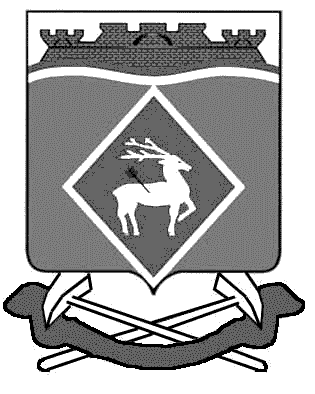 